П р о г р а м м а23 октября  2012г. (с 10-00 до 18-00)БИЗНЕС-ТРЕНИНГ:          «Операционная эффективность современного развлекательного комплекса:                             КЛИЕНТ, УСЛУГИ, ПЕРСОНАЛ»Тренинг предназначен для руководителей, топ-менеджеров и собственников развлекательных комплексов (развлекательных зон, центров отдыха, открытых и крытых парков), перед которыми стоит задача повысить качество и эффективность оказания услуг. Цель тренинга: передать участникам комплекс знаний и сформировать умение в применении различных технологий повышения операционной эффективности развлекательных центров. Проводит: Компания «EntenS Group» (г. Москва), более 6 лет оказывающая услуги по подготовке к запуску и управлению проектами в сфере  развлечений. Специалисты компании имеют 15-летний опыт работы в развлекательном бизнесе, проходили зарубежную стажировку операционного управления во всемирно известных центрах развлечений США и ОАЭ. 24 октября  2012 г. с 10-00 до 18-00 - Работа выставки. Демонстрация аттракционов и развлекательного оборудования.                          11-00 – Официальное открытие выставки «РАППА Экспо Осень - 2012»с 14-00 до 16-00 - Круглый стол «Как с помощью новых депозитных и клубных систем лояльности привлечь посетителей в парк и увеличить доход».  Проводит: С.Б. Кравцов – генеральный директор компании «Ticket Soft», г. Москва18-30 – Прием РАППА, посвященный открытию выставки (Ресторан «Арарат», ВВЦ, пав. 68 «Армения»)25 октября  2012г.с 10-00 до 18-00 - Работа выставки. Демонстрация аттракционов и развлекательного оборудования.                          с 9-00 до 22-00 ч.          Профессиональный информационно-обучающий тур: «ПОЗНАВАТЕЛЬНЫЕ ЦЕНТРЫ РАЗВЛЕЧЕНИЙ И ИНТЕРАКТИВНЫЕ ИГРОВЫЕ КОМПЛЕКСЫ»Тематический парк развлечений «ДинозавриЯ»  Виртуальный развлекательный комплекс «Театр физики Никола Тесла «Телепортация» Музей занимательных наук «Экспериментариум»Эпицентр активного отдыха «Космик-Вейпарк»В ходе тура участники посетят современные развлекательные центры Москвы, в том числе развлекательные комплексы нового формата. Руководители и топ-менеджеры РЦ поделятся опытом управления развлекательными комплексами, работы с персоналом, расскажут об особенностях эксплуатации различных аттракционов и оборудования. Участникам будет представлен новый виртуальный аттракцион, а также интерактивные игровые экспонаты.  26 октября  2012г.с 10-00 до 16-00 - Работа выставки. Демонстрация аттракционов и развлекательного оборудования.с 12-00 до 14-00 ч. -  Круглый стол «Готовимся к принятию Технического регламента «О безопасности аттракционов».  Проводят: разработчики тех. регламента, эксперты по безопасности аттракционов и развлекательного оборудования.  15-00 – Вручение дипломов участникам выставки.16-00 – Закрытие выставки. 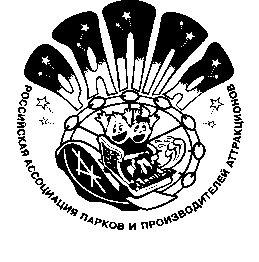 23 - 26 октября 2012 г. МОСКВА,   ВВЦ,  павильон №55VI Московская международная осенняя выставка «Аттракционы и развлекательное оборудование»«РАППА ЭКСПО Осень - 2012»4 дня в Москве с профессионалами индустрии развлечений  Организатор:  Российская Ассоциация Парков и Производителей Аттракционов (РАППА)